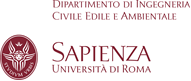 Repertorio n. 12/2016
Prot n. 282 del 18/02/2016Classif. III/13IL DIRETTOREVISTA la legge 9 maggio 1989, n. 168;VISTA la legge 30 dicembre 2010, n. 240 ed in particolare l’art. 22;VISTO il Regolamento per il conferimento degli assegni di ricerca emanato da questo Ateneo con D.R. n. 953 del 26 marzo 2015;VISTA la delibera del Comitato Direttivo del Centro di Ricerca per il Trasporto e la Logistica nellaseduta del 27.10.2015 con la quale è stata approvata l’istituzione di un assegno di ricerca di categoria B – Tipologia II per il settore scientifico disciplinare ICAR 04;VISTO il Bando n. 15/ICAR 04 del 29/12/2015 con il quale è stata indetta la selezione per l’attribuzione di detto assegno di ricerca;VISTO il Decreto del Direttore del Dipartimento di Ingegneria Civile Edile e Ambientale con il qualeè stata nominata la Commissione Giudicatrice;VISTI i verbali redatti dalla Commissione Giudicatrice;VERIFICATA la regolarità della procedura concorsuale;DISPONEArt. 1 - Sono approvati gli atti della selezione per il conferimento di un assegno di ricercaper il Settore scientifico disciplinare ICAR 04.Titolo della ricerca: “La manutenzione delle pavimentazioni stradali: tecniche di rilievo degli ammaloramenti e indici di stato”.Responsabile Scientifico: Prof.ssa Paola Di Mascio.Art. 2 - E’ approvata la seguente graduatoria generale di merito del concorso sopracitato:ing. Antonella Ragnoli  punti  84/100 Pertanto sotto condizione dell’accertamento dei requisiti prescritti per l’ammissione alla selezione di cui sopra, l’ing. Antonella Ragnoli è dichiarata vincitrice della selezione pubblica per titoli e colloquio per il conferimento di un assegno di  ricerca di categoria B – Tipologia II per il settore scientifico disciplinare  ICAR 04 presso il Dipartimento di Ingegneria Civile Edile e Ambientale.Il presente provvedimento sarà reso pubblico mediante affissione all’albo del Dipartimento,pubblicazione sul sito web dello stesso e sul sito web dell’università.Roma, 09.02.2016                                                                                    IL DIRETTORE DEL DIPARTIMENTO                                                                                    Prof. Antonio D’Andrea